В период проведении независимой экспертизы  ( семь рабочих дней) предложения и замечания по проекту НПА просим сообщить письменно на электронный адрес администрациии Джумайловского сельского поселения Калининского района adm_dj_2006@mail.ruПРОЕКТ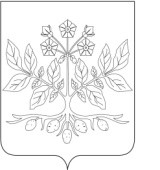         АДМИНИСТРАЦИЯ ДЖУМАЙЛОВСКОГО СЕЛЬСКОГО ПОСЕЛЕНИЯ      КАЛИНИНСКОГО РАЙОНА                                 ПОСТАНОВЛЕНИЕот _________________                                                                                      №__хутор ДжумайловкаОб организации социальноготорговогоряда ИП Волкодав для реализации выращенной сельскохозяйственной продукциив ЛПХ на территории Джумайловского сельского поселения на  2016-2017 год       В соответствии с Федеральным законом от 06.10.2003 года №131-ФЗ «Об общих принципах организации местного самоуправления в Российской Федерации», законом Краснодарского края от 01.03.2011 года № 2195-КЗ «Об организации розничных рынков и ярмарок на территории Краснодарского края» в целях наиболее полного удовлетворения потребностей жителей Джумайловского сельского поселения услугами торговли,  а также поддержки местных товаропроизводителей.1.Организовать  сельскохозяйственный социальный торговый ряд на сезоносень, зима, весна на территории Джумайловского сельского поселения. Товары, реализуемые в социальном торговом ряде – плодовоовощная продукция. Количество торговых мест 14.          2.Организатор социального торгового ряда: ИП Волкодав А.С., х.Джумайловка , ул.Олимпийская 6 .Контактный телефон: 8-918-389-12-30          3.Место расположения социального торгового ряда: с. Зареченское ул. Шоссейная,5          4.Утвердить срок проведения – с 01.11.2016г по 31.05.2017г., а также время проведения социального торгового ряда - ежедневно с 07: 00 часов  до 16:00 часов.         5.Рекомендовать организатору социального торгового ряда принять соответствующие меры по охране общественного порядка во время проведения торговли по согласованию с МВД Калининского района.         6.Индивидуальному предпринимателю Волкодав Анатолию Серафимовичу:- обеспечить размещение торговых мест в социальном торговом ряду с соблюдением норм и правил пожарной безопасности, санитарно-эпидемиологического благополучия населения;- предоставлять места для владельцев личных подсобных хозяйств и глав Крестьянских (Фермерских) хозяйств.	7. Со дня вступления в силу данного постановления, считать утратившим силу постановление № 58 от 15.02.2016г. «Об организации проведения сельскохозяйственной ярмарки (соц. ряды) на территории Джумайловского сельского поселения на  2016 год»         8.Сотруднику общего отдела ( Попкова М.М.) обеспечить размещение настоящего постановления на официальном сайте администрации Джумайловского сельского поселения Калининского района в информационно-телекоммуникационной сети "Интернет"(http://www. адм-дж.рф.).        9.Контроль за выполнением настоящего постановления оставляю за собой.        10.Настоящее постановление вступает в силу со дня его официального обнародования.Исполняющий обязанностиглавы Джумайловскогосельского поселенияКалининского района                                                                Е.В.БабиеваЛИСТ СОГЛАСОВАНИЯпроекта постановления администрации Джумайловского сельского поселения Калининского районаПроект подготовлен и внесен:Сотрудником ЛПХДжумайловского сельского поселенияКалининского района                                                                       Е.Н.ПасечникПроект согласован:Начальник общего отдела администрации Джумайловского сельского поселения  Калининского района                                                                        Е.В.Бабиеваот№ «Об организации социального торгового ряда ИП Волкодав для реализации выращенной сельскохозяйственной продукции в ЛПХ на территории Джумайловского сельского поселения на  2016-2017 год»«Об организации социального торгового ряда ИП Волкодав для реализации выращенной сельскохозяйственной продукции в ЛПХ на территории Джумайловского сельского поселения на  2016-2017 год»«Об организации социального торгового ряда ИП Волкодав для реализации выращенной сельскохозяйственной продукции в ЛПХ на территории Джумайловского сельского поселения на  2016-2017 год»«Об организации социального торгового ряда ИП Волкодав для реализации выращенной сельскохозяйственной продукции в ЛПХ на территории Джумайловского сельского поселения на  2016-2017 год»«Об организации социального торгового ряда ИП Волкодав для реализации выращенной сельскохозяйственной продукции в ЛПХ на территории Джумайловского сельского поселения на  2016-2017 год»